                                  Ahammed                                                                                              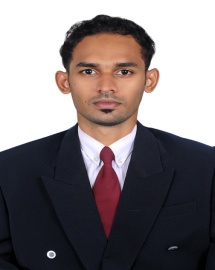                                    Email   :  ahammed.362519@2freemail.com   	                                   __________________________________________________________________________                                                                OBJECTIVE:          To pursue a challenging career to prove myself as an epitome of all technical and managerial skills for the development of the company and to carve a niche in the field that offers great growth while being resourceful and innovative. Willing to work as  key player in challenging and creative environment. EDUCATIONAL QUALIFICATION
AN OVERVIEWResult-focused professional with nearly 2 years of experience in Customer Service Operations and Client Servicing.Solutions-driven, customer centric professional with significant experience in handling all aspects of service functions.Fully experienced in developing profitable and productive business relationships, coordinating with decision-makers with distinction of accomplishing multi-fold revenue increase.AREAS OF INTEREST:Customer service operationsWindows AdministrationBPOComputer Hardware Computer Networking    Data EntryComputer OperatorSalesAREAS OF EXPERTISEManaging service operations with focus on implementing policies & procedures.Handling post-sale service operations while ensuring customer satisfaction and business retention.Ensuring that operations at the service points match the company’s standards.Managing customer centric operations and ensuring customer satisfaction by achieving delivery and service quality norms.Identifying improvement areas & implementing measures to maximize customer satisfaction levels.SKILLS ACQUIRED:     Possess good soft skills and confidence in taking up any new challenges and successfully completing it. Ability to lead a team, coordinating work and liaising with various departments of an organization that involves considerable interpersonal skills. Adaptability, flexibility, ability to manage pressure, ambiguity and change, along with situation tackling skills.PROJECTExtended project(Part of diploma)“Equivalent Work Scheduling in the Proxy Server Based on Priority Through Pair Scheduler’’COMPUTER KNOWLEDGEExcellent Computer Skills.Programming Languages : Basics of C, HTML,VB.netApplication Software : Ms Office (Ms Word),Well known in Spread Sheet (Ms Excel),    Power Point, Internet Web Browsers, Acrobat Reader, PhotoshopEXPERIENCE2 years of experience in Customer Service Operations and Client Servicing.Company Name : Aabasoft business services-Info park| Cochi  Customer service associate for both voice and non-voice (Level1 and Level2)Interact with customers and explaining them the product details and scheme details.Coordinating with the support team.Ensure that all requirements are exceeded at service level.Resolves customer technical issues in Level 2 ProcessInvolved in Non-Voice operations - customer queries and complaints handled through emails.Team LeadPowerful leadership skills and strong ability to manage and motivate staff.Fast learner & capable of handling pressure.Client Interface/relationship.Business Writing.Effective time management, planning and organizational skills.Taking reports or data required by client.PERSONAL PROFILE:Date of Birth		:	20.08.1992						       Gender		:	Male							       Marital Status	:	Single						                   Nationality		:	Indian						             Languages Known	:	English,Malayalam,Tamil                                                                                         Hobbies		:	Playing cricket, Browsing, watching videos in YouTube	 	 DECLARATION:     I hereby declare that all the information furnished above is true to the best of my knowledge and belief.                                                                                                                           Yours faithfully  Ahammed  	              										 Place:  Kerala                                                                                                                                Date:                                                                                             QualificationName of institutionYear of passingMerit percentageDiploma in Computer EngineeringShree Venkateshawra Hi-Tech Polytechnic College, Erode201584%HSCGHSS Kodumunda201165%SSLCParuthur High School,Pallippuram200970%